危険性又は有害性の特定標準モデル元請確認欄作 業 名枠組み足場上の作業使用設備・機械施工会社名使用工具・機器工　法　等安全設備・保護具・保護帽・安全帯・保護手袋・安全靴工　事　名使用資材作業期間令和　　年　　月　　日 ～ 令和　　年　　月　　日作業に必要な資格と配置予定者・足場の組立て等作業主任者（高さ5ｍ以上の場合）：担当職長名作業に必要な資格と配置予定者・足場の組立て等作業主任者（高さ5ｍ以上の場合）：作成年月日令和　　年　　月　　日作成施工会社・関係者周知記録（サイン）令和　　年　　月　　日改訂年月日令和　　年　　月　　日改訂施工会社・関係者周知記録（サイン）令和　　年　　月　　日作成責任者打合せ事項確認事項等評価危険有害要因の評価基準危険度６抜本的な対応が必要５５即座に対策が必要４４何らかの対策が必要３３現時点で対策の必要なし２２極めて小さい（受け入れ可能）１安全対策の評価効　果実現性効　果実現性大中小安全対策の評価効　果実現性効　果実現性大中小安全対策の評価効　果実現性効　果実現性３２１安全対策の評価困　難３６５４安全対策の評価努力すれば可能２５４３安全対策の評価可　能１４３２評価危険有害要因の評価基準危険度６極めて大きい（受け入れ不可能）５５かなり大きい（受け入れ不可能）４４中程度（受け入れ可能）３３小さい(許容範囲内)２２極めて小さい（受け入れ可能）１危険の見積り重大性可能性重大性可能性極めて重大(死亡・障害)重　大大けが(休業４日以上)軽微打撲・切傷(休業３日以下)危険の見積り重大性可能性重大性可能性極めて重大(死亡・障害)重　大大けが(休業４日以上)軽微打撲・切傷(休業３日以下)危険の見積り重大性可能性重大性可能性３２１危険の見積り発生の確率は高い（半年に１回程度）３６５４危険の見積り時々発生する（２～３年に１回程度）２５４３危険の見積り発生の確率は低い（５年以上に１回程度）１４３２作業工程作業の順序危険性又は有害性の特定危険の見積り危険の見積り危険の見積り危険の見積りリスク低減措置危険性又は有害性に接する人安全対策の評価安全対策の評価安全対策の評価安全対策の評価備　　　考作業工程作業の順序危険性又は有害性の特定可能性重大性評　価危険度リスク低減措置危険性又は有害性に接する人実効性効　果評　価危険度備　　　考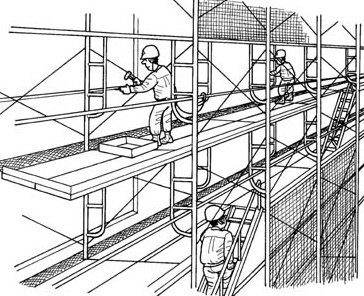 １　足場から墜落・手すり又はネット等による墜落防止設備を確認する職　長１　足場から墜落・設備ができない場合、安全帯を使用する(元方と協議する)職　長２　工具・資材の落下・墜落防止ネット及び垂直ネットを確認する(水平養生は２段毎、各階毎)作業者３　足場板の破損、外れ・作業前に、足場板を点検する作業者３　足場板の破損、外れ・積載荷重は足場板の制限荷重以下にする作業者３　足場板の破損、外れ・足場板の両端固定を確認する(布枠のつめを確実にロックする)作業者４　昇降設備以外から昇降し墜落・昇降設備を使って昇り降りをする(ブレース、妻枠を使用しての昇降厳禁)作業者５　上下作業による落下物の激突・作業間の連絡調整をし、作業範囲には立入禁止措置を  する職　長６　足場の転倒・作業開始前に足場の転倒防止措置(壁つなぎ)を点検する職　長